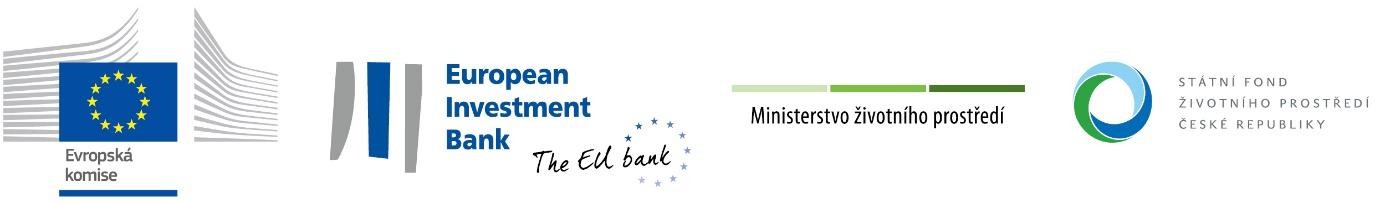 Dodatek č. 1ke smlouvě č. 7210100007o poskytnutí podporyze Státního fondu životního prostředí České republikySmluvní stranyStátní fond životního prostředí České republikyse sídlem:	Kaplanova 1931/1, 148 00 Praha 11korespondenční adresa:	Olbrachtova 2006/9, 140 00 Praha 4IČO:	00020729zastoupený:	Ing. Petrem V a l d m a n e m, ředitelem SFŽP ČR (dále jen „Fond“)aVeolia Energie Kolín, a.s.obchodní společnost zapsaná v obchodním rejstříku vedeném Městským soudem v Praze, oddíl B, vložka1523se sídlem:	Tovární 21, 280 63 Kolín V.IČO:	45148091zastoupená:	Ing. Michalem J i r m a n e m, na základě plné moci (dále jen „příjemce podpory")se dohodly na této změně a doplnění smlouvy č. 7210100007 o poskytnutí podpory ze Státního fondu životního prostředí České republiky ze dne 7. 12. 2022 (dále jen „Smlouva“):V článku I bod 1 se výše dotace mění na částku 132 138 420,60 Kč (slovy: sto třicet dva miliónů sto třicet osm tisíc čtyři sta dvacet korun českých a šedesát haléřů).V článku II bod 2 se výše způsobilých výdajů mění na částku 220 230 701,00 Kč.V článku II bod 5 nově zní:„5) Podporu je možno použít pouze na úhradu skutečných, účelných, efektivních, oprávněně a nezbytně vynaložených výdajů, vzniklých v přímé souvislosti s dodávkami, službami a popřípadě jinými pracemi, kterými je akce realizována, a které vznikly a byly uhrazeny v období od 8. 11. 2021 do7. 11. 2025 (48 měsíců od vydání Rozhodnutí).“Ostatní ustanovení Smlouvy se nemění.Příjemce podpory souhlasí se zveřejněním celého textu Smlouvy, včetně tohoto dodatku, v registru smluv podle zákona č. 340/2015 Sb., o zvláštních podmínkách účinnosti některých smluv, uveřejňování těchto smluv a o registru smluv (zákon o registru smluv), pokud zveřejnění Smlouvy nebo tohoto dodatku tento zákon ukládá.Tento dodatek je vyhotoven v jednom elektronickém vyhotovení, podepsaném zaručenými elektronickými podpisy zástupců smluvních stran, popřípadě je vyhotoven ve dvou listinných exemplářích a podepsán vlastnoručně; každý exemplář má platnost originálu. Každá smluvní strana obdrží jeden exemplář.V:	V Praze dne:dne:……………………………………………..	...............…………………………………… zástupce příjemce podpory		zástupce Fondu